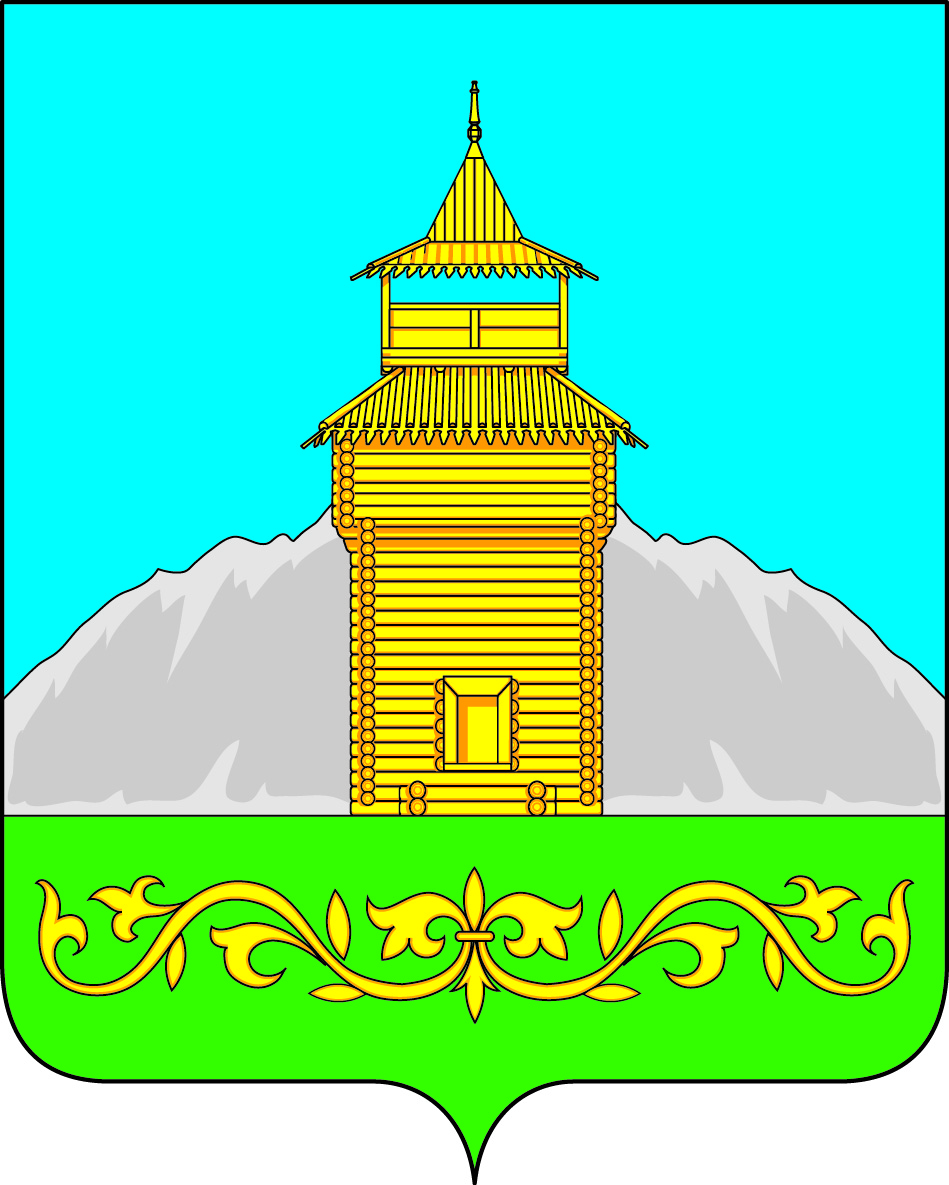 Российская ФедерацияРеспублика ХакасияСовет депутатов Таштыпского сельсовета                                                                          РЕШЕНИЕ                                               	«27» марта 2019 г.                                        с. Таштып                                                            №  73О внесении изменений в решение Совета депутатов Таштыпского сельсовета№ 64 от 25 декабря 2018 года « О бюджете Таштыпского сельсовета на 2019  годи на плановый период 2020 и 2021 годов» В соответствии с приказом Министерства финансов Российской Федерации  № 65-н  от 01. 07. 2013  года  «Об утверждении указаний о порядке применения бюджетной классификации Российской Федерации»;  п. 7 ч. 1 ст. 33  Устава  муниципального образования Таштыпский сельсовет  от 21 февраля 2006 года,  Положением о бюджетном процессе Таштыпского  сельсовета, Совет  депутатов Таштыпского сельсовета   РЕШИЛ:Внести в решение Совета депутатов Таштыпского сельсовета от 25 декабря 2018 года     № 64  следующие изменения:1.1 Приложение № 1 изложить в новой редакции согласно приложению № 1 к настоящему решению;1.2 Приложение № 4 изложить в новой редакции согласно приложению № 2 к настоящему решению;1.3 Приложение № 6 изложить в новой редакции согласно приложению № 3 к настоящему решению;1.4 Приложение № 8 изложить в новой редакции согласно приложению № 4 к настоящему решению;1.5 Приложение № 10 изложить в новой редакции согласно приложению № 5 к настоящему решению. 2.   Контроль за исполнением данного решения возложить на постоянную комиссию по бюджету, финансам и экономической политике (М.Н. Крысенко).3. Настоящее решение направить на подписание главе Таштыпского сельсовета4. Решение вступает в силу с момента его опубликования (обнародования).Глава Таштыпского сельсовета                                       			                          Р.Х.СалимовГлава Таштыпского сельсовета                                                                                           Р.Х.СалимовПриложение   № 1Приложение   № 1Приложение   № 1                                                                                             к  решению Совета депутатов                                                                                             к  решению Совета депутатов                                                                                             к  решению Совета депутатовТаштыпского сельсоветаТаштыпского сельсоветаТаштыпского сельсовета                                                                                                                                от «27» марта 2019 г. №73                                                                                                                                    от «27» марта 2019 г. №73                                                                                                                                    от «27» марта 2019 г. №73    Доходы  бюджета Таштыпского сельсоветаДоходы  бюджета Таштыпского сельсоветаДоходы  бюджета Таштыпского сельсоветана 2019 год на 2019 год на 2019 год (тыс. рублей) (тыс. рублей) (тыс. рублей) Код бюджетной классификации Российской ФедерацииНаименование доходовСумма1 00 00000 00 0000 000 НАЛОГОВЫЕ И НЕНАЛОГОВЫЕ ДОХОДЫ 15764,91 01 00000 00 0000 000 НАЛОГИ НА ПРИБЫЛЬ, ДОХОДЫ 9128,01 01 02000 01 0000 110 Налог на доходы физических лиц9128,01 01 02010 01 0000 110Налог на доходы физических лиц с доходов, источником которых является налоговый агент, за исключением доходов, в отношении которых исчисление и уплата налога осуществляются в соответствии со статьями 227, 227.1 и 228 Налогового кодекса Российской Федерации9100,01 01 02020 01 0000 110  Налог на доходы физических лиц с доходов, полученных от осуществления деятельности физическими лицами, зарегистрированными в качестве индивидуальных предпринимателей, нотариусов, занимающихся частной практикой, адвокатов, учредивших адвокатские кабинеты и других лиц, занимающихся частной практикой в соответствии со статьей 227 Налогового кодекса Российской Федерации16,01 01 02030 01 0000 110  Налог на доходы физических лиц с доходов, полученных физическими лицами в соответствии со статьей 228 Налогового кодекса Российской Федерации12,01 03 00000 00 0000 000  НАЛОГИ НА ТОВАРЫ (РАБОТЫ, УСЛУГИ), РЕАЛИЗУЕМЫЕ НА ТЕРРИТОРИИ РОССИЙСКОЙ ФЕДЕРАЦИИ1747,81 03 02000 01 0000 110Акцизы по подакцизным товарам  (продукции), производимым на территории Российской Федерации1747,81 03 02231 01 0000 110 Доходы  от  уплаты    акцизов на дизельное  топливо, подлежащие распределению  между   бюджетами субъектов Российской Федерации и местными  бюджетами   с   учетом установленных дифференцированных нормативов отчислений в  местные бюджеты633,81 03 02241 01 0000 110Доходы от уплаты акцизов на моторные масла для дизельных и (или) карбюраторных (инжекторных) двигателей, подлежащие распределению между бюджетами субъектов Российской Федерации и местными бюджетами с учетом установленных дифференцированных нормативов отчислений в местные бюджеты4,51 03 02251 01 0000 110Доходы от уплаты акцизов на автомобильный бензин, подлежащие распределению между бюджетами субъектов Российской Федерации и местными бюджетами с учетом установленных дифференцированных нормативов отчислений в местные бюджеты1 227,41 03 02261 01 0000 110Доходы от уплаты акцизов на прямогонный бензин, подлежащие распределению между бюджетами субъектов Российской Федерации и местными бюджетами с учетом установленных дифференцированных нормативов отчислений в местные бюджеты-117,91 05 00000 00 0000 000НАЛОГИ НА СОВОКУПНЫЙ ДОХОД8,01 05 03000 01 0000 110Единый сельскохозяйственный налог8,01 05 03010 01 0000 110Единый сельскохозяйственный налог7,01 05 03020 01 0000 110Единый сельскохозяйственный налог (за налоговые периоды, истекшие до 1 января 2011 года)1,01 06 00000 00 0000 000НАЛОГИ НА ИМУЩЕСТВО45001 06 01000 00 0000 110Налог на имущество физических лиц300,01 06 01030 10 0000 110Налог на имущество физических лиц, взимаемый по ставкам, применяемым к объектам налогообложения, расположенным в границах сельских поселений300,01 06 06000 00 0000 110ЗЕМЕЛЬНЫЙ НАЛОГ42001 06 06030 00 0000 110Земельный налог с организаций29001 06 06033 10 0000 110Земельный налог с организаций, обладающих земельным участком, расположенным в границах сельских поселений29001 06 06040 00 0000 110Земельный налог с физических лиц1300,01 06 06043 10 0000 110Земельный налог с физических лиц, обладающих земельным участком, расположенным в границах сельских поселений1300,01 11 00000 00 00000 00 ДОХОДЫ ОТ ИСПОЛЬЗОВАНИЯ ИМУЩЕСТВА, НАХОДЯЩЕГОСЯ В ГОСУДАРСТВЕННОЙ И МУНИЦИПАЛЬНОЙ СОБСТВЕННОСТИ 260,1 1 11 05000 00 0000 120  Доходы, получаемые в виде арендной либо иной платы за передачу в возмездное пользование государственного и муниципального имущества (за исключением имущества бюджетных и автономных учреждений, а также имущества государственных и муниципальных унитарных предприятий, в том числе казенных)260,1 1 11 05030 00 0000 120Доходы от сдачи в аренду имущества, находящегося в оперативном управлении органов государственной власти, органов местного самоуправления, государственных внебюджетных фондов и созданных ими учреждений (за исключением имущества бюджетных и автономных учреждений)260,1 1 11 05035 10 0000 120Доходы от сдачи в аренду имущества, находящегося в оперативном управлении органов управления сельских поселений и созданных ими учреждений (за исключением имущества муниципальных бюджетных и автономных учреждений)260,11 13 00000 00 0000 000ДОХОДЫ ОТ ОКАЗАНИЯ ПЛАТНЫХ УСЛУГ (РАБОТ) И КОМПЕНСАЦИИ ЗАТРАТ ГОСУДАРСТВА70,01 13 01000 00 0000 130 Доходы от оказания платных услуг (работ)70,01 13 01990 00 0000 130Прочие доходы от оказания платных услуг (работ) 70,01 13  01995 10 0000 130Прочие доходы от оказания платных услуг (работ) получателями средств бюджетов сельских поселений70,01 16 90050 10 0000 140Прочие поступления от денежных взысканий (штрафов) и иных сумм в возмещение ущерба, зачисляемые в бюджеты сельских поселений50,01 17 00000 00 0000 000ПРОЧИЕ НЕНАЛОГОВЫЕ ДОХОДЫ1,01 17 14000 00 0000 150Средства самообложения граждан1,01 17 14030 10 0000 150Средства самообложения граждан, зачисляемые в бюджеты сельских поселений1,02 00 00000 00 0000 000 БЕЗВОЗМЕЗДНЫЕ ПОСТУПЛЕНИЯ 4392,62 02 00000 00 0000 000 БЕЗВОЗМЕЗДНЫЕ ПОСТУПЛЕНИЯ ОТ ДРУГИХ БЮДЖЕТОВ БЮДЖЕТНОЙ СИСТЕМЫ РОССИЙСКОЙ ФЕДЕРАЦИИ4392,62 02 35118 00 0000 150  Субвенции бюджетам на осуществление первичного воинского учета на территориях, где отсутствуют военные комиссариаты0,02 02 35118 10 0000 150Субвенции бюджетам сельских поселений на осуществление первичного воинского учета на территориях, где отсутствуют военные комиссариаты333,02 02 25555 10 0000 150Субсидии на поддержку муниципальных программ комфортной среды проживания Республике Хакасия ( в том числе софинансирование с федеральным бюджетом)4059,62 02 25555 00 0000 150Субсидии на поддержку муниципальных программ комфортной среды проживания Республике Хакасия ( в том числе софинансирование с федеральным бюджетом)4059,6ВСЕГО ДОХОДОВ ВСЕГО ДОХОДОВ 20157,5Приложение   №4Приложение   №4Приложение   №4Приложение   №4Приложение   №4Приложение   №4Приложение   №4Приложение   №4Приложение   №4Приложение   №4Приложение   №4Приложение   №4  к  решению Совета депутатов  к  решению Совета депутатов  к  решению Совета депутатов  к  решению Совета депутатов  к  решению Совета депутатов  к  решению Совета депутатов  к  решению Совета депутатов  к  решению Совета депутатов  к  решению Совета депутатов  к  решению Совета депутатовТаштыпского сельсоветаТаштыпского сельсоветаТаштыпского сельсоветаТаштыпского сельсоветаТаштыпского сельсоветаТаштыпского сельсоветаТаштыпского сельсоветаТаштыпского сельсоветаТаштыпского сельсоветаТаштыпского сельсоветаТаштыпского сельсоветаТаштыпского сельсоветаТаштыпского сельсоветаТаштыпского сельсоветаТаштыпского сельсоветаТаштыпского сельсовета                                                                                                                               от «27» марта 2019 г. № 73                                                                                                                                  от «27» марта 2019 г. № 73                                                                                                                                  от «27» марта 2019 г. № 73                                                                                                                                  от «27» марта 2019 г. № 73                                                                                                                                  от «27» марта 2019 г. № 73                                                                                                                                  от «27» марта 2019 г. № 73                                                                                                                                  от «27» марта 2019 г. № 73                                                                                                                                  от «27» марта 2019 г. № 73                                                                                                                                  от «27» марта 2019 г. № 73                                                                                                                                  от «27» марта 2019 г. № 73                                                                                                                                  от «27» марта 2019 г. № 73                                                                                                                                  от «27» марта 2019 г. № 73                                                                                                                                  от «27» марта 2019 г. № 73                                                                                                                                  от «27» марта 2019 г. № 73                                                                                                                                  от «27» марта 2019 г. № 73                                                                                                                                  от «27» марта 2019 г. № 73   Ведомственная структура расходов бюджета Ведомственная структура расходов бюджета Ведомственная структура расходов бюджета Ведомственная структура расходов бюджета Ведомственная структура расходов бюджета Ведомственная структура расходов бюджета Ведомственная структура расходов бюджета Ведомственная структура расходов бюджета Ведомственная структура расходов бюджета Ведомственная структура расходов бюджета Ведомственная структура расходов бюджета Ведомственная структура расходов бюджета Ведомственная структура расходов бюджета Ведомственная структура расходов бюджета Ведомственная структура расходов бюджета Ведомственная структура расходов бюджета Таштыпского сельсовета на 2019 годТаштыпского сельсовета на 2019 годТаштыпского сельсовета на 2019 годТаштыпского сельсовета на 2019 годТаштыпского сельсовета на 2019 годТаштыпского сельсовета на 2019 годТаштыпского сельсовета на 2019 годТаштыпского сельсовета на 2019 годТаштыпского сельсовета на 2019 годТаштыпского сельсовета на 2019 годТаштыпского сельсовета на 2019 годТаштыпского сельсовета на 2019 годТаштыпского сельсовета на 2019 годТаштыпского сельсовета на 2019 годТаштыпского сельсовета на 2019 годТаштыпского сельсовета на 2019 год (тыс. рублей) (тыс. рублей) (тыс. рублей) (тыс. рублей)Наименование Наименование Наименование Мин Мин РзРзПРПРЦСРЦСРЦСРВРВРСумма на годСумма на годАААБ Б ВВГГДДДЕЕ11Общегосударственные вопросыОбщегосударственные вопросыОбщегосударственные вопросы90090001017110,37110,3Функционирование высшего должностного лица субъекта Российской Федерации и муниципального образованияФункционирование высшего должностного лица субъекта Российской Федерации и муниципального образованияФункционирование высшего должностного лица субъекта Российской Федерации и муниципального образования90090001010202909,6909,6Муниципальная программа "Экономическое развитие и повышение инвестиционной привлекательности Таштыпского сельсовета (2018-2022 годы)"Муниципальная программа "Экономическое развитие и повышение инвестиционной привлекательности Таштыпского сельсовета (2018-2022 годы)"Муниципальная программа "Экономическое развитие и повышение инвестиционной привлекательности Таштыпского сельсовета (2018-2022 годы)"9009000101020295200 0000095200 0000095200 00000909,6909,6Подпрограмма «Повышения эффективности бюджетных расходов Таштыпского сельсовета (2018-2022 годы)»Подпрограмма «Повышения эффективности бюджетных расходов Таштыпского сельсовета (2018-2022 годы)»Подпрограмма «Повышения эффективности бюджетных расходов Таштыпского сельсовета (2018-2022 годы)»9009000101020295200 0500095200 0500095200 05000909,6909,6Глава муниципального образованияГлава муниципального образованияГлава муниципального образования9009000101020295200 0500095200 0500095200 05000909,6909,6Фонд оплаты труда государственных (муниципальных) органов Фонд оплаты труда государственных (муниципальных) органов Фонд оплаты труда государственных (муниципальных) органов 9009000101020295200 0500095200 0500095200 05000121121698,6698,6 Взносы по обязательному социальному страхованию на выплаты денежного содержания и иные выплаты работникам государственных (муниципальных) органов Взносы по обязательному социальному страхованию на выплаты денежного содержания и иные выплаты работникам государственных (муниципальных) органов Взносы по обязательному социальному страхованию на выплаты денежного содержания и иные выплаты работникам государственных (муниципальных) органов9009000101020295200 0500095200 0500095200 05000129129211,0211,0Функционирование законодательных (представительных) органов государственной власти и представительных органов муниципальных образованийФункционирование законодательных (представительных) органов государственной власти и представительных органов муниципальных образованийФункционирование законодательных (представительных) органов государственной власти и представительных органов муниципальных образований90090001010303554,8554,8Муниципальная программа "Экономическое развитие и повышение инвестиционной привлекательности Таштыпского сельсовета (2018-2022 годы)"Муниципальная программа "Экономическое развитие и повышение инвестиционной привлекательности Таштыпского сельсовета (2018-2022 годы)"Муниципальная программа "Экономическое развитие и повышение инвестиционной привлекательности Таштыпского сельсовета (2018-2022 годы)"9009000101030395200 0000095200 0000095200 00000554,8554,8Подпрограмма «Повышения эффективности бюджетных расходов Таштыпского сельсовета (2018-2022 годы)»Подпрограмма «Повышения эффективности бюджетных расходов Таштыпского сельсовета (2018-2022 годы)»Подпрограмма «Повышения эффективности бюджетных расходов Таштыпского сельсовета (2018-2022 годы)»9009000101030395200 0500095200 0500095200 05000554,8554,8Депутаты представительного органа муниципального образованияДепутаты представительного органа муниципального образованияДепутаты представительного органа муниципального образования9009000101030395200 0500095200 0500095200 05000553,8553,8Фонд оплаты труда государственных (муниципальных) органовФонд оплаты труда государственных (муниципальных) органовФонд оплаты труда государственных (муниципальных) органов9009000101030395200 0500095200 0500095200 05000121121431,6431,6 Взносы по обязательному социальному страхованию на выплаты денежного содержания и иные выплаты работникам государственных (муниципальных) органов Взносы по обязательному социальному страхованию на выплаты денежного содержания и иные выплаты работникам государственных (муниципальных) органов Взносы по обязательному социальному страхованию на выплаты денежного содержания и иные выплаты работникам государственных (муниципальных) органов9009000101030395200 0500095200 0500095200 05000129129122,2122,2Уплата иных платежейУплата иных платежейУплата иных платежей9009000101030395200 0500095200 0500095200 050008538531,01,0Функционирование Правительства Российской Федерации, высших исполнительных органов власти субъектов Российской Федерации, местных администрацийФункционирование Правительства Российской Федерации, высших исполнительных органов власти субъектов Российской Федерации, местных администрацийФункционирование Правительства Российской Федерации, высших исполнительных органов власти субъектов Российской Федерации, местных администраций900900010104042945,62945,6Муниципальная программа "Экономическое развитие и повышение инвестиционной привлекательности Таштыпского сельсовета (2018-2022 годы)"Муниципальная программа "Экономическое развитие и повышение инвестиционной привлекательности Таштыпского сельсовета (2018-2022 годы)"Муниципальная программа "Экономическое развитие и повышение инвестиционной привлекательности Таштыпского сельсовета (2018-2022 годы)"9009000101040495200 0000095200 0000095200 000002945,62945,6Подпрограмма «Повышения эффективности бюджетных расходов Таштыпского сельсовета (2018-2022 годы)»Подпрограмма «Повышения эффективности бюджетных расходов Таштыпского сельсовета (2018-2022 годы)»Подпрограмма «Повышения эффективности бюджетных расходов Таштыпского сельсовета (2018-2022 годы)»9009000101040495200 0500095200 0500095200 050002945,62945,6Центральный аппаратЦентральный аппаратЦентральный аппарат9009000101040495200 0500095200 0500095200 050002945,62945,6Фонд оплаты труда государственных (муниципальных) органов Фонд оплаты труда государственных (муниципальных) органов Фонд оплаты труда государственных (муниципальных) органов 9009000101040495200 0500095200 0500095200 050001211211398,31398,3 Взносы по обязательному социальному страхованию на выплаты денежного содержания и иные выплаты работникам государственных (муниципальных) органов Взносы по обязательному социальному страхованию на выплаты денежного содержания и иные выплаты работникам государственных (муниципальных) органов Взносы по обязательному социальному страхованию на выплаты денежного содержания и иные выплаты работникам государственных (муниципальных) органов9009000101040495200 0500095200 0500095200 05000129129422,3422,3Прочая закупка товаров, работ и услуг Прочая закупка товаров, работ и услуг Прочая закупка товаров, работ и услуг 9009000101040495200 0500095200 0500095200 050002442441125,01125,0Резервные фондыРезервные фондыРезервные фонды9009000101111195,095,0Муниципальная программа "Защита населения и территорий Таштыпского сельсовета от чрезвычайных ситуаций, обеспечение пожарной безопасности и безопасности людей на водных объектах(2018-2022 год)"Муниципальная программа "Защита населения и территорий Таштыпского сельсовета от чрезвычайных ситуаций, обеспечение пожарной безопасности и безопасности людей на водных объектах(2018-2022 год)"Муниципальная программа "Защита населения и территорий Таштыпского сельсовета от чрезвычайных ситуаций, обеспечение пожарной безопасности и безопасности людей на водных объектах(2018-2022 год)"9009000101111192000 0000092000 0000092000 0000095,095,0Мероприятия по защите населения и территории Таштыпского сельсовета от чрезвычайных ситуаций, пожарной безопасности и безопасности на водных объектахМероприятия по защите населения и территории Таштыпского сельсовета от чрезвычайных ситуаций, пожарной безопасности и безопасности на водных объектахМероприятия по защите населения и территории Таштыпского сельсовета от чрезвычайных ситуаций, пожарной безопасности и безопасности на водных объектах9009000101111192000 0000092000 0000092000 0000095,095,0Резервные фонды  муниципального образованияРезервные фонды  муниципального образованияРезервные фонды  муниципального образования9009000101111192000 0900092000 0900092000 0900095,095,0Резервные средстваРезервные средстваРезервные средства9009000101111192000 09090 92000 09090 92000 09090 87087095,095,0Другие общегосударственные вопросыДругие общегосударственные вопросыДругие общегосударственные вопросы900900010113132024,302024,30Муниципальная программа «Обеспечение общественного порядка и противодействие преступности в Таштыпском сельсовете (2018–2022) годы»Муниципальная программа «Обеспечение общественного порядка и противодействие преступности в Таштыпском сельсовете (2018–2022) годы»Муниципальная программа «Обеспечение общественного порядка и противодействие преступности в Таштыпском сельсовете (2018–2022) годы»9009000101131391000 0000091000 0000091000 0000080,0080,00Мероприятия по обеспечению общественного порядка и противодействию преступностиМероприятия по обеспечению общественного порядка и противодействию преступностиМероприятия по обеспечению общественного порядка и противодействию преступности9009000101131391000 4201091000 4201091000 4201080,0080,00Прочая закупка товаров, работ и услуг Прочая закупка товаров, работ и услуг Прочая закупка товаров, работ и услуг 9009000101131391000 4201091000 4201091000 4201024424480,0080,00Муниципальная программа   «Благоустройство (2018-2022годы)"Муниципальная программа   «Благоустройство (2018-2022годы)"Муниципальная программа   «Благоустройство (2018-2022годы)"9009000101131396200 0000096200 0000096200 000001944,31944,3Учреждения по обеспечению хозяйственной деятельностиУчреждения по обеспечению хозяйственной деятельностиУчреждения по обеспечению хозяйственной деятельности9009000101131396200 0500096200 0500096200 050001944,31944,3Фонд оплаты труда учрежденийФонд оплаты труда учрежденийФонд оплаты труда учреждений9009000101131396200 0500096200 0500096200 050001111111029,41029,4 Взносы по обязательному социальному страхованию на выплаты по оплате труда работников и иных выплаты работникам учреждений Взносы по обязательному социальному страхованию на выплаты по оплате труда работников и иных выплаты работникам учреждений Взносы по обязательному социальному страхованию на выплаты по оплате труда работников и иных выплаты работникам учреждений9009000101131396200 0500096200 0500096200 05000119119310,9310,9Прочая закупка товаров, работ и услуг Прочая закупка товаров, работ и услуг Прочая закупка товаров, работ и услуг 9009000101131396200 0500096200 0500096200 05000244244584,0584,0Уплата иных платежейУплата иных платежейУплата иных платежей9009000101131396200 0500096200 0500096200 0500085385320,020,0Национальная оборона Национальная оборона Национальная оборона 9009000202333,0333,0Мобилизационная и вневойсковая подготовкаМобилизационная и вневойсковая подготовкаМобилизационная и вневойсковая подготовка90090002020303333,0333,0Непрограммные расходы в сфере установленных функций органов муниципальной власти (муниципальных органов, муниципальных учреждений) Таштыпского сельсоветаНепрограммные расходы в сфере установленных функций органов муниципальной власти (муниципальных органов, муниципальных учреждений) Таштыпского сельсоветаНепрограммные расходы в сфере установленных функций органов муниципальной власти (муниципальных органов, муниципальных учреждений) Таштыпского сельсовета9009000202030390000 0000090000 0000090000 00000333,0333,0Обеспечение деятельности органов муниципальной власти (муниципальных органов, муниципальных учреждений) Таштыпского сельсоветаОбеспечение деятельности органов муниципальной власти (муниципальных органов, муниципальных учреждений) Таштыпского сельсоветаОбеспечение деятельности органов муниципальной власти (муниципальных органов, муниципальных учреждений) Таштыпского сельсовета9009000202030390900 0000090900 0000090900 00000333,0333,0Осуществление первичного воинского учета на территории, где отсутствуют военные комиссариатыОсуществление первичного воинского учета на территории, где отсутствуют военные комиссариатыОсуществление первичного воинского учета на территории, где отсутствуют военные комиссариаты9009000202030390900 5118090900 5118090900 51180333,0333,0Фонд оплаты труда государственных (муниципальных) органов и взносы по обязательному страхованиюФонд оплаты труда государственных (муниципальных) органов и взносы по обязательному страхованиюФонд оплаты труда государственных (муниципальных) органов и взносы по обязательному страхованию9009000202030390900 5118090900 5118090900 51180121121254,4254,4Взносы по обязательному социальному страхованию на выплаты денежного содержания и иные выплаты работникам государственных (муниципальных) органовВзносы по обязательному социальному страхованию на выплаты денежного содержания и иные выплаты работникам государственных (муниципальных) органовВзносы по обязательному социальному страхованию на выплаты денежного содержания и иные выплаты работникам государственных (муниципальных) органов9009000202030390900 5118090900 5118090900 5118012912978,678,6Национальная безопасность и правоохранительная деятельностьНациональная безопасность и правоохранительная деятельностьНациональная безопасность и правоохранительная деятельность9009000303175,00175,00Защита населения и территории от чрезвычайных ситуаций природного и техногенного характера, гражданская оборонаЗащита населения и территории от чрезвычайных ситуаций природного и техногенного характера, гражданская оборонаЗащита населения и территории от чрезвычайных ситуаций природного и техногенного характера, гражданская оборона90090003030909175,00175,00Муниципальная программа "Защита населения и территорий Таштыпского сельсовета от чрезвычайных ситуаций, обеспечение пожарной безопасности и безопасности людей на водных объектах (2018-2022 годы)"Муниципальная программа "Защита населения и территорий Таштыпского сельсовета от чрезвычайных ситуаций, обеспечение пожарной безопасности и безопасности людей на водных объектах (2018-2022 годы)"Муниципальная программа "Защита населения и территорий Таштыпского сельсовета от чрезвычайных ситуаций, обеспечение пожарной безопасности и безопасности людей на водных объектах (2018-2022 годы)"9009000303090992000 0000092000 0000092000 00000175,0175,0Мероприятия по защите населения и территории Таштыпского сельсовета от чрезвычайных ситуаций, пожарной безопасности и безопасности на водных объектахМероприятия по защите населения и территории Таштыпского сельсовета от чрезвычайных ситуаций, пожарной безопасности и безопасности на водных объектахМероприятия по защите населения и территории Таштыпского сельсовета от чрезвычайных ситуаций, пожарной безопасности и безопасности на водных объектах9009000303090992000 4400092000 4400092000 44000175,0175,0Прочая закупка товаров, работ и услуг Прочая закупка товаров, работ и услуг Прочая закупка товаров, работ и услуг 9009000303090992000 4400092000 4400092000 44000244244175,0175,0Национальная экономикаНациональная экономикаНациональная экономика90090004042147,82147,8Дорожное хозяйство (дорожные фонды)Дорожное хозяйство (дорожные фонды)Дорожное хозяйство (дорожные фонды)900900040409091747,81747,8Муниципальная  программа   «Развитие транспортной системы в Таштыпском сельсовете (2018-2022годы)»Муниципальная  программа   «Развитие транспортной системы в Таштыпском сельсовете (2018-2022годы)»Муниципальная  программа   «Развитие транспортной системы в Таштыпском сельсовете (2018-2022годы)»9009000404090998000 0000098000 0000098000 000001747,81747,8Средства передаваемые на финансовое обеспечение дорожной деятельности в отношении дорог общего пользованияСредства передаваемые на финансовое обеспечение дорожной деятельности в отношении дорог общего пользованияСредства передаваемые на финансовое обеспечение дорожной деятельности в отношении дорог общего пользования9009000404090998100 0080098100 0080098100 008001747,81747,8Прочая закупка товаров, работ и услугПрочая закупка товаров, работ и услугПрочая закупка товаров, работ и услуг9009000404090998100 0080098100 0080098100 008002442441747,81747,8Другие вопросы в области национальной экономикиДругие вопросы в области национальной экономикиДругие вопросы в области национальной экономики90090004041212981,0981,0Муниципальная программа "Управление муниципальным имуществом Таштыпского сельсовета (2018-2022 годы)"Муниципальная программа "Управление муниципальным имуществом Таштыпского сельсовета (2018-2022 годы)"Муниципальная программа "Управление муниципальным имуществом Таштыпского сельсовета (2018-2022 годы)"9009000404121294000 0000094000 0000094000 00000931,0931,0Мероприятия в сфере развития земельно-имущественных отношений Мероприятия в сфере развития земельно-имущественных отношений Мероприятия в сфере развития земельно-имущественных отношений 9009000404121294100 4701094100 4701094100 47010731,0731,0Прочая закупка товаров, работ и услуг для обеспечения государственных (муниципальных) нуждПрочая закупка товаров, работ и услуг для обеспечения государственных (муниципальных) нуждПрочая закупка товаров, работ и услуг для обеспечения государственных (муниципальных) нужд9009000404121294100 4701094100 4701094100 47010244244731,0731,0Уплата налога на имущество организаций и земельного налогаУплата налога на имущество организаций и земельного налогаУплата налога на имущество организаций и земельного налога9009000404121294100 4701094100 4701094100 47010851851512,0512,0Уплата прочих налогов, сборовУплата прочих налогов, сборовУплата прочих налогов, сборов9009000404121294100 4701094100 4701094100 4701085285264,064,0Уплата иных платежейУплата иных платежейУплата иных платежей9009000404121294100 4701094100 4701094100 470108538535,05,0Оценка недвижимости, признание прав и регулирование отношений по государственной собственностиОценка недвижимости, признание прав и регулирование отношений по государственной собственностиОценка недвижимости, признание прав и регулирование отношений по государственной собственности9009000404121294100 4702094100 4702094100 47020200,0200,0Прочая закупка товаров, работ и услуг Прочая закупка товаров, работ и услуг Прочая закупка товаров, работ и услуг 9009000404121294100 4702094100 4702094100 47020244244200,0200,0Муниципальная программа "Экономическое развитие и повышение инвестиционной привлекательности Таштыпского сельсовета (2018-2022 годы)"Муниципальная программа "Экономическое развитие и повышение инвестиционной привлекательности Таштыпского сельсовета (2018-2022 годы)"Муниципальная программа "Экономическое развитие и повышение инвестиционной привлекательности Таштыпского сельсовета (2018-2022 годы)"9009000404121295200 0000095200 0000095200 0000050,050,0Подпрограмма «Повышение эффективности поддержки негосударственных некоммерческих организаций»Подпрограмма «Повышение эффективности поддержки негосударственных некоммерческих организаций»Подпрограмма «Повышение эффективности поддержки негосударственных некоммерческих организаций»9009000404121295200 4801095200 4801095200 4801050,050,0Мероприятия, направленные на развитие экономического потенциала Таштыпского сельсоветаМероприятия, направленные на развитие экономического потенциала Таштыпского сельсоветаМероприятия, направленные на развитие экономического потенциала Таштыпского сельсовета9009000404121295200 4801095200 4801095200 4801050,050,0Гранты юридическим лицам (кроме некоммерческих организаций), индивидуальным предпринимателямГранты юридическим лицам (кроме некоммерческих организаций), индивидуальным предпринимателямГранты юридическим лицам (кроме некоммерческих организаций), индивидуальным предпринимателям9009000404121295200 4801095200 4801095200 4801081481450,050,0Жилищно-коммунальное хозяйствоЖилищно-коммунальное хозяйствоЖилищно-коммунальное хозяйство90090005054479,84479,8Жилищное хозяйствоЖилищное хозяйствоЖилищное хозяйство90090005050101370,0370,0Муниципальная  программа "Жилище (2018-2022годы)"Муниципальная  программа "Жилище (2018-2022годы)"Муниципальная  программа "Жилище (2018-2022годы)"9009000505010195000 0000095000 0000095000 00000370,0370,0Подпрограмма "Таштып- райцентр (2018-2022 годы)"Подпрограмма "Таштып- райцентр (2018-2022 годы)"Подпрограмма "Таштып- райцентр (2018-2022 годы)"9009000505010195300 0000095300 0000095300 00000330,0330,0Мероприятия, направленные на улучшение жилищных условий в  Таштыпском сельсоветеМероприятия, направленные на улучшение жилищных условий в  Таштыпском сельсоветеМероприятия, направленные на улучшение жилищных условий в  Таштыпском сельсовете9009000505010195300 4801095300 4801095300 48010330,0330,0Прочая закупка товаров, работ и услуг Прочая закупка товаров, работ и услуг Прочая закупка товаров, работ и услуг 9009000505010195300 4801095300 4801095300 48010244244330,0330,0Подпрограмма "Свой дом (2018-2022 годы)"Подпрограмма "Свой дом (2018-2022 годы)"Подпрограмма "Свой дом (2018-2022 годы)"9009000505010195100 0000095100 0000095100 0000040,040,0Мероприятия, направленные на улучшение жилищных условий в  Таштыпском сельсоветеМероприятия, направленные на улучшение жилищных условий в  Таштыпском сельсоветеМероприятия, направленные на улучшение жилищных условий в  Таштыпском сельсовете9009000505010195100 4801095100 4801095100 4801040,040,0Прочая закупка товаров, работ и услуг Прочая закупка товаров, работ и услуг Прочая закупка товаров, работ и услуг 9009000505010195100 4801095100 4801095100 4801024424440,040,0Коммунальное хозяйствоКоммунальное хозяйствоКоммунальное хозяйство90090005050202550,0550,0Муниципальная программа комплексного развития систем коммунальной инфраструктуры Таштыпского сельсовета на 2018 - 2022 годы»Муниципальная программа комплексного развития систем коммунальной инфраструктуры Таштыпского сельсовета на 2018 - 2022 годы»Муниципальная программа комплексного развития систем коммунальной инфраструктуры Таштыпского сельсовета на 2018 - 2022 годы»9009000505020296000 0000096000 0000096000 00000550,0550,0Мероприятия в области коммунального хозяйстваМероприятия в области коммунального хозяйстваМероприятия в области коммунального хозяйства9009000505020296000 4901096000 4901096000 49010550,0550,0Прочая закупка товаров, работ и услуг Прочая закупка товаров, работ и услуг Прочая закупка товаров, работ и услуг 9009000505020296000 4901096000 4901096000 49010244244550,0550,0Благоустройство Благоустройство Благоустройство 900900050503037619,47619,4Муниципальная программа   «Благоустройство (2018-2022годы)"Муниципальная программа   «Благоустройство (2018-2022годы)"Муниципальная программа   «Благоустройство (2018-2022годы)"9009000505030396200 4300096200 4300096200 430003459,83459,8Организация благоустройства территории поселенияОрганизация благоустройства территории поселенияОрганизация благоустройства территории поселения9009000505030396200 4300096200 4300096200 43000244 244 3131,23131,2Содержание мест захоронения Содержание мест захоронения Содержание мест захоронения 9009000505030396200 4302096200 4302096200 43020244244150,0150,0Организация обустройства мест массового отдыха населенияОрганизация обустройства мест массового отдыха населенияОрганизация обустройства мест массового отдыха населения9009000505030396200 4303096200 4303096200 43030244 244 20,020,0Участие в организации деятельности по накоплению и транспортировке твердых коммунальных отходовУчастие в организации деятельности по накоплению и транспортировке твердых коммунальных отходовУчастие в организации деятельности по накоплению и транспортировке твердых коммунальных отходов9009000505030396200 4304096200 4304096200 43040244244158,6158,6Муниципальная программа "Формирование современной комфортной городской среды "Муниципальная программа "Формирование современной комфортной городской среды "Муниципальная программа "Формирование современной комфортной городской среды "9009000505030396200 4301096200 4301096200 43010100,0100,0Мероприятия по благоустройству территорииМероприятия по благоустройству территорииМероприятия по благоустройству территории9009000505030396200 4301096200 4301096200 43010100,0100,0Прочая закупка товаров, работ и услуг Прочая закупка товаров, работ и услуг Прочая закупка товаров, работ и услуг 9009000505030396200 4301096200 4301096200 43010244244100,0100,0Муниципальная программа "Формирование современной комфортной городской среды "Муниципальная программа "Формирование современной комфортной городской среды "Муниципальная программа "Формирование современной комфортной городской среды "9009000505030396200 5555096200 5555096200 555504059,64059,6Мероприятия по благоустройству территорииМероприятия по благоустройству территорииМероприятия по благоустройству территории9009000505030396200 5555096200 5555096200 555504059,64059,6Прочая закупка товаров, работ и услуг Прочая закупка товаров, работ и услуг Прочая закупка товаров, работ и услуг 9009000505030396200 5555096200 5555096200 555502442444059,64059,6Сбор, удаление отходов и очистка сточных водСбор, удаление отходов и очистка сточных водСбор, удаление отходов и очистка сточных вод9009000606020250,050,0Муниципальная программа «Экологическая безопасность Таштыпского сельсовета на 2018-2022 годы» Муниципальная программа «Экологическая безопасность Таштыпского сельсовета на 2018-2022 годы» Муниципальная программа «Экологическая безопасность Таштыпского сельсовета на 2018-2022 годы» 9009000606020299000 0000099000 0000099000 0000050,050,0Мероприятия по благоустройству территорииМероприятия по благоустройству территорииМероприятия по благоустройству территории9009000606020299000 4301099000 4301099000 4301050,050,0Прочая закупка товаров, работ и услуг Прочая закупка товаров, работ и услуг Прочая закупка товаров, работ и услуг 9009000606020299000 4301099000 4301099000 4301024424450,050,0Культура, кинематография Культура, кинематография Культура, кинематография 90090008081932,001932,00Другие вопросы в области культуры, кинематографии Другие вопросы в области культуры, кинематографии Другие вопросы в области культуры, кинематографии 900900080804041932,001932,00Непрограммные расходы в сфере установленных функций органов муниципальной власти (муниципальных органов, муниципальных учреждений) Таштыпского сельсоветаНепрограммные расходы в сфере установленных функций органов муниципальной власти (муниципальных органов, муниципальных учреждений) Таштыпского сельсоветаНепрограммные расходы в сфере установленных функций органов муниципальной власти (муниципальных органов, муниципальных учреждений) Таштыпского сельсовета9009000808040490000 0000090000 0000090000 00000978,7978,7Обеспечение деятельности подведомственных учреждений (учебно-методические кабинеты, централизованные бухгалтерии, группы хозяйственного обслуживания, учебные фильмотеки, межшкольные учебно-производственные комбинаты, логопедические учреждения) Таштыпского сельсоветаОбеспечение деятельности подведомственных учреждений (учебно-методические кабинеты, централизованные бухгалтерии, группы хозяйственного обслуживания, учебные фильмотеки, межшкольные учебно-производственные комбинаты, логопедические учреждения) Таштыпского сельсоветаОбеспечение деятельности подведомственных учреждений (учебно-методические кабинеты, централизованные бухгалтерии, группы хозяйственного обслуживания, учебные фильмотеки, межшкольные учебно-производственные комбинаты, логопедические учреждения) Таштыпского сельсовета9009000808040490900 0000090900 0000090900 00000978,7978,7Обеспечение деятельности казенных учрежденийОбеспечение деятельности казенных учрежденийОбеспечение деятельности казенных учреждений9009000808040490900 4529090900 4529090900 45290978,7978,7Фонд оплаты труда казенных учреждений Фонд оплаты труда казенных учреждений Фонд оплаты труда казенных учреждений 9009000808040490900 4529090900 4529090900 45290111111636,5636,5Взносы по обязательному социальному страхованию на выплаты по оплате труда работников и иные выплаты работникам учрежденийВзносы по обязательному социальному страхованию на выплаты по оплате труда работников и иные выплаты работникам учрежденийВзносы по обязательному социальному страхованию на выплаты по оплате труда работников и иные выплаты работникам учреждений9009000808040490900 4529090900 4529090900 45290119119192,2192,2Прочая закупка товаров, работ и Прочая закупка товаров, работ и Прочая закупка товаров, работ и 9009000808040490900 4529090900 4529090900 45290244244150,0150,0Муниципальная программа «Культура в Таштыпском сельсовете (2018-2022годы)»Муниципальная программа «Культура в Таштыпском сельсовете (2018-2022годы)»Муниципальная программа «Культура в Таштыпском сельсовете (2018-2022годы)»9009000808040497300 0000097300 0000097300 0000070,070,0Мероприятия по поддержке и развитию культурыМероприятия по поддержке и развитию культурыМероприятия по поддержке и развитию культуры9009000808040497300 4100097300 4100097300 4100070,070,0Прочая закупка товаров, работ и услуг Прочая закупка товаров, работ и услуг Прочая закупка товаров, работ и услуг 9009000808040497300 4100097300 4100097300 4100024424470,0070,00 Обеспечение деятельности межведомственных учреждений (МБУ МЦД с. Таштып) Обеспечение деятельности межведомственных учреждений (МБУ МЦД с. Таштып) Обеспечение деятельности межведомственных учреждений (МБУ МЦД с. Таштып)9009000808040497300 4101097300 4101097300 41010883,3883,3Субсидии бюджетным учреждениям на финансовое обеспечение государственного (муниципального) задания на оказаний государственного (муниципального) услуг (выполнение работ)Субсидии бюджетным учреждениям на финансовое обеспечение государственного (муниципального) задания на оказаний государственного (муниципального) услуг (выполнение работ)Субсидии бюджетным учреждениям на финансовое обеспечение государственного (муниципального) задания на оказаний государственного (муниципального) услуг (выполнение работ)9009000808040497300 4101097300 4101097300 41010611611883,3883,3Социальная политикаСоциальная политикаСоциальная политика9009001010300,0300,0Пенсионное обеспечениеПенсионное обеспечениеПенсионное обеспечение90090010100101300,0300,0Муниципальная  программа «Социальная защита граждан (2018-2022годы)»Муниципальная  программа «Социальная защита граждан (2018-2022годы)»Муниципальная  программа «Социальная защита граждан (2018-2022годы)»9009001010010197400 0000097400 0000097400 00000300,0300,0Доплаты к пенсиям муниципальных служащихДоплаты к пенсиям муниципальных служащихДоплаты к пенсиям муниципальных служащих9009001010010197400 4201097400 4201097400 42010300,0300,0Иные пенсии, социальные доплаты к пенсиямИные пенсии, социальные доплаты к пенсиямИные пенсии, социальные доплаты к пенсиям9009001010010197400 4201097400 4201097400 42010312312300,0300,0Физическая культура и спортФизическая культура и спортФизическая культура и спорт900900111150,050,0Массовый спортМассовый спортМассовый спорт9009001111020250,050,0Муниципальная программа «Развитие физической культуры и спорта в Таштыпском сельсовете (2018-2022годы)»Муниципальная программа «Развитие физической культуры и спорта в Таштыпском сельсовете (2018-2022годы)»Муниципальная программа «Развитие физической культуры и спорта в Таштыпском сельсовете (2018-2022годы)»9009001111020297500 0000097500 0000097500 0000050,050,0Мероприятия в области физической культуры и спортаМероприятия в области физической культуры и спортаМероприятия в области физической культуры и спорта9009001111020297500 4103097500 4103097500 4103050,050,0Прочая закупка товаров, работ и услуг Прочая закупка товаров, работ и услуг Прочая закупка товаров, работ и услуг 9009001111020297500 4103097500 4103097500 4103024424450,050,0Средства массовой информацииСредства массовой информацииСредства массовой информации9009001212270,0270,0Периодическая печать и издательства Периодическая печать и издательства Периодическая печать и издательства 90090012120202270,0270,0Муниципальная программа «Развитие информационного общества в Таштыпском сельсовете (2018-2022годы)»Муниципальная программа «Развитие информационного общества в Таштыпском сельсовете (2018-2022годы)»Муниципальная программа «Развитие информационного общества в Таштыпском сельсовете (2018-2022годы)»9009001212020297700 0000097700 0000097700 00000270,0270,0Мероприятия, направленные на информирование населения Таштыпского сельсоветаМероприятия, направленные на информирование населения Таштыпского сельсоветаМероприятия, направленные на информирование населения Таштыпского сельсовета9009001212020297700 4604097700 4604097700 46040270,0270,0Прочая закупка товаров, работ и услуг Прочая закупка товаров, работ и услуг Прочая закупка товаров, работ и услуг 9009001212020297700 4604097700 4604097700 46040244244270,0270,0ИтогоИтогоИтого20907,520907,5Глава Таштыпского сельсовета                                                                                            Р.Х.СалимовГлава Таштыпского сельсовета                                                                                            Р.Х.СалимовГлава Таштыпского сельсовета                                                                                            Р.Х.СалимовГлава Таштыпского сельсовета                                                                                            Р.Х.СалимовГлава Таштыпского сельсовета                                                                                            Р.Х.СалимовГлава Таштыпского сельсовета                                                                                            Р.Х.СалимовГлава Таштыпского сельсовета                                                                                            Р.Х.СалимовГлава Таштыпского сельсовета                                                                                            Р.Х.СалимовГлава Таштыпского сельсовета                                                                                            Р.Х.СалимовГлава Таштыпского сельсовета                                                                                            Р.Х.СалимовГлава Таштыпского сельсовета                                                                                            Р.Х.СалимовГлава Таштыпского сельсовета                                                                                            Р.Х.СалимовГлава Таштыпского сельсовета                                                                                            Р.Х.СалимовГлава Таштыпского сельсовета                                                                                            Р.Х.СалимовГлава Таштыпского сельсовета                                                                                            Р.Х.СалимовГлава Таштыпского сельсовета                                                                                            Р.Х.Салимов  Приложение №8  Приложение №8  Приложение №8  Приложение №8  Приложение №8  Приложение №8  Приложение №8к  решению Совета депутатовк  решению Совета депутатовк  решению Совета депутатовк  решению Совета депутатовк  решению Совета депутатовк  решению Совета депутатовк  решению Совета депутатовТаштыпского сельсоветаТаштыпского сельсоветаТаштыпского сельсоветаТаштыпского сельсоветаТаштыпского сельсоветаТаштыпского сельсоветаТаштыпского сельсоветаТаштыпского сельсовета                                                                                                                  от «27» марта 2019 г. №73                                                                                                                      от «27» марта 2019 г. №73                                                                                                                      от «27» марта 2019 г. №73                                                                                                                      от «27» марта 2019 г. №73                                                                                                                      от «27» марта 2019 г. №73                                                                                                                      от «27» марта 2019 г. №73                                                                                                                      от «27» марта 2019 г. №73                                                                                                                      от «27» марта 2019 г. №73    Распределение бюджетных ассигнований по целевым статьям (муниципальным программам Таштыпского сельсовета и непрограммным направлениям деятельности), группам и подгруппам расходов классификации расходов бюджета Таштыпского сельсовета на 2019 годРаспределение бюджетных ассигнований по целевым статьям (муниципальным программам Таштыпского сельсовета и непрограммным направлениям деятельности), группам и подгруппам расходов классификации расходов бюджета Таштыпского сельсовета на 2019 годРаспределение бюджетных ассигнований по целевым статьям (муниципальным программам Таштыпского сельсовета и непрограммным направлениям деятельности), группам и подгруппам расходов классификации расходов бюджета Таштыпского сельсовета на 2019 годРаспределение бюджетных ассигнований по целевым статьям (муниципальным программам Таштыпского сельсовета и непрограммным направлениям деятельности), группам и подгруппам расходов классификации расходов бюджета Таштыпского сельсовета на 2019 годРаспределение бюджетных ассигнований по целевым статьям (муниципальным программам Таштыпского сельсовета и непрограммным направлениям деятельности), группам и подгруппам расходов классификации расходов бюджета Таштыпского сельсовета на 2019 годРаспределение бюджетных ассигнований по целевым статьям (муниципальным программам Таштыпского сельсовета и непрограммным направлениям деятельности), группам и подгруппам расходов классификации расходов бюджета Таштыпского сельсовета на 2019 годРаспределение бюджетных ассигнований по целевым статьям (муниципальным программам Таштыпского сельсовета и непрограммным направлениям деятельности), группам и подгруппам расходов классификации расходов бюджета Таштыпского сельсовета на 2019 годРаспределение бюджетных ассигнований по целевым статьям (муниципальным программам Таштыпского сельсовета и непрограммным направлениям деятельности), группам и подгруппам расходов классификации расходов бюджета Таштыпского сельсовета на 2019 годРаспределение бюджетных ассигнований по целевым статьям (муниципальным программам Таштыпского сельсовета и непрограммным направлениям деятельности), группам и подгруппам расходов классификации расходов бюджета Таштыпского сельсовета на 2019 годРаспределение бюджетных ассигнований по целевым статьям (муниципальным программам Таштыпского сельсовета и непрограммным направлениям деятельности), группам и подгруппам расходов классификации расходов бюджета Таштыпского сельсовета на 2019 годРаспределение бюджетных ассигнований по целевым статьям (муниципальным программам Таштыпского сельсовета и непрограммным направлениям деятельности), группам и подгруппам расходов классификации расходов бюджета Таштыпского сельсовета на 2019 годРаспределение бюджетных ассигнований по целевым статьям (муниципальным программам Таштыпского сельсовета и непрограммным направлениям деятельности), группам и подгруппам расходов классификации расходов бюджета Таштыпского сельсовета на 2019 годРаспределение бюджетных ассигнований по целевым статьям (муниципальным программам Таштыпского сельсовета и непрограммным направлениям деятельности), группам и подгруппам расходов классификации расходов бюджета Таштыпского сельсовета на 2019 годРаспределение бюджетных ассигнований по целевым статьям (муниципальным программам Таштыпского сельсовета и непрограммным направлениям деятельности), группам и подгруппам расходов классификации расходов бюджета Таштыпского сельсовета на 2019 годРаспределение бюджетных ассигнований по целевым статьям (муниципальным программам Таштыпского сельсовета и непрограммным направлениям деятельности), группам и подгруппам расходов классификации расходов бюджета Таштыпского сельсовета на 2019 годРаспределение бюджетных ассигнований по целевым статьям (муниципальным программам Таштыпского сельсовета и непрограммным направлениям деятельности), группам и подгруппам расходов классификации расходов бюджета Таштыпского сельсовета на 2019 год(тыс. рублей)(тыс. рублей)(тыс. рублей)(тыс. рублей)Наименование Наименование ЦСРЦСРВРВРСумма на 2019 годСумма на 2019 годААДДЕЕ11Муниципальная программа «Обеспечение общественного порядка и противодействие преступности в Таштыпском сельсовете (2018–2022) годы»Муниципальная программа «Обеспечение общественного порядка и противодействие преступности в Таштыпском сельсовете (2018–2022) годы»91000 0000091000 0000080,080,0Мероприятия по обеспечению общественного порядка и противодействию преступностиМероприятия по обеспечению общественного порядка и противодействию преступности91000 4201091000 4201080,080,0Прочая закупка товаров, работ и услуг Прочая закупка товаров, работ и услуг 91000 4201091000 4201024424480,080,0Муниципальная программа "Защита населения и территорий Таштыпского сельсовета от чрезвычайных ситуаций, обеспечение пожарной безопасности и безопасности людей на водных объектах (2018–2022 годы)"Муниципальная программа "Защита населения и территорий Таштыпского сельсовета от чрезвычайных ситуаций, обеспечение пожарной безопасности и безопасности людей на водных объектах (2018–2022 годы)"92000 0000092000 00000175,0175,0Мероприятия по защите населения и территории Таштыпского сельсовета от чрезвычайных ситуаций, пожарной безопасности и безопасности на водных объектахМероприятия по защите населения и территории Таштыпского сельсовета от чрезвычайных ситуаций, пожарной безопасности и безопасности на водных объектах92000 4400092000 44000175,0175,0Прочая закупка товаров, работ и услуг Прочая закупка товаров, работ и услуг 92000 4400092000 44000244244175,0175,0Подпрограмма "Обеспечение пожарной безопасности на территории Таштыпского сельсовета (2018–2022 годы)"Подпрограмма "Обеспечение пожарной безопасности на территории Таштыпского сельсовета (2018–2022 годы)"92200 0000092200 000000,00,0Мероприятия по защите населения и территории Таштыпского сельсовета от чрезвычайных ситуаций, пожарной безопасности и безопасности на водных объектахМероприятия по защите населения и территории Таштыпского сельсовета от чрезвычайных ситуаций, пожарной безопасности и безопасности на водных объектах92200 4500092200 450000,00,0Прочая закупка товаров, работ и услуг Прочая закупка товаров, работ и услуг 92200 4500092200 450002442440,00,0Муниципальная программа "Защита населения и территорий Таштыпского сельсовета от чрезвычайных ситуаций, обеспечение пожарной безопасности и безопасности людей на водных объектах(2018-2022 год)"Муниципальная программа "Защита населения и территорий Таштыпского сельсовета от чрезвычайных ситуаций, обеспечение пожарной безопасности и безопасности людей на водных объектах(2018-2022 год)"92000 0000092000 0000095,095,0Мероприятия по защите населения и территории Таштыпского сельсовета от чрезвычайных ситуаций, пожарной безопасности и безопасности на водных объектахМероприятия по защите населения и территории Таштыпского сельсовета от чрезвычайных ситуаций, пожарной безопасности и безопасности на водных объектах92000 0900092000 0900095,095,0Резервные средстваРезервные средства92000 0909092000 0909087087095,095,0Муниципальная программа "Управление муниципальным имуществом Таштыпского сельсовета (2018–2022 годы)"Муниципальная программа "Управление муниципальным имуществом Таштыпского сельсовета (2018–2022 годы)"94000 0000094000 00000981,0981,0Мероприятия в сфере развития земельно-имущественных отношений Мероприятия в сфере развития земельно-имущественных отношений 94100 4701094100 47010731,0731,0Прочая закупка товаров, работ и услуг Прочая закупка товаров, работ и услуг 94100 4701094100 47010244244150,0150,0Уплата налога на имущество организаций и земельного налогаУплата налога на имущество организаций и земельного налога94100 4701094100 47010851851512,0512,0Уплата прочих налогов, сборовУплата прочих налогов, сборов94100 4701094100 4701085285264,064,0Уплата иных платежейУплата иных платежей94100 4701094100 470108538535,05,0Оценка недвижимости, признание прав и регулирование отношений по государственной собственностиОценка недвижимости, признание прав и регулирование отношений по государственной собственности94100 4702094100 47020200,0200,0Прочая закупка товаров, работ и услуг Прочая закупка товаров, работ и услуг 94100 4702094100 47020244244200,0200,0Муниципальная программа "Экономическое развитие и повышение инвестиционной привлекательности Таштыпского сельсовета (2018–2022 годы)"Муниципальная программа "Экономическое развитие и повышение инвестиционной привлекательности Таштыпского сельсовета (2018–2022 годы)"95200 0000095200 0000050,050,0Подпрограмма «Повышение эффективности поддержки негосударственных некоммерческих организаций»Подпрограмма «Повышение эффективности поддержки негосударственных некоммерческих организаций»95200 4801095200 4801050,050,0Мероприятия, направленные на развитие экономического потенциала Таштыпского сельсоветаМероприятия, направленные на развитие экономического потенциала Таштыпского сельсовета95200 4801095200 4801050,050,0Субсидии некомерческим организациям (за исключением государственных (муниципальных) учреждений)Субсидии некомерческим организациям (за исключением государственных (муниципальных) учреждений)95200 4801095200 4801063063050,050,0Муниципальная программа "Экономическое развитие и повышение инвестиционной привлекательности Таштыпского сельсовета (2018-2022 годы)"Муниципальная программа "Экономическое развитие и повышение инвестиционной привлекательности Таштыпского сельсовета (2018-2022 годы)"95200 0000095200 000002945,62945,6Подпрограмма «Повышения эффективности бюджетных расходов Таштыпского сельсовета (2018-2022 годы)»Подпрограмма «Повышения эффективности бюджетных расходов Таштыпского сельсовета (2018-2022 годы)»95200 0500095200 050002945,62945,6Фонд оплаты труда государственных (муниципальных) органов и взносы по обязательному страхованиюФонд оплаты труда государственных (муниципальных) органов и взносы по обязательному страхованию95200 0500095200 050001211211398,31398,3Взносы по обязательному социальному страхованию на выплаты денежного содержания и иные выплаты работникам государственных (муниципальных) органовВзносы по обязательному социальному страхованию на выплаты денежного содержания и иные выплаты работникам государственных (муниципальных) органов95200 0500095200 05000129129422,3422,3Прочая закупка товаров, работ и услуг Прочая закупка товаров, работ и услуг 95200 0500095200 050002442441125,01125,0Муниципальная программа   «Благоустройство (2018-2022)годы"Муниципальная программа   «Благоустройство (2018-2022)годы"96200 0000096200 000001924,31924,3Фонд оплаты труда учрежденийФонд оплаты труда учреждений96200 0500096200 050001111111029,41029,4Взносы по обязательному социальному страхованию на выплаты по оплате труда работников и иных выплаты работникам учрежденийВзносы по обязательному социальному страхованию на выплаты по оплате труда работников и иных выплаты работникам учреждений96200 0500096200 05000119119310,9310,9Прочая закупка товаров, работ и услуг Прочая закупка товаров, работ и услуг 96200 0500096200 05000244244584,0584,0Уплата иных платежейУплата иных платежей96200 0500096200 0500085385320,020,0Муниципальная  программа "Жилище (2018–2022 годы)"Муниципальная  программа "Жилище (2018–2022 годы)"95000 0000095000 00000370,0370,0Подпрограмма "Таштып- райцентр (2018–2022 годы)"Подпрограмма "Таштып- райцентр (2018–2022 годы)"95300 0000095300 00000330,0330,0Мероприятия, направленные на улучшение жилищных условий в  Таштыпском сельсоветеМероприятия, направленные на улучшение жилищных условий в  Таштыпском сельсовете95300 4801095300 48010330,0330,0Прочая закупка товаров, работ и услуг Прочая закупка товаров, работ и услуг 95300 4801095300 48010244244330,0330,0Подпрограмма "Свой дом (2018–2022 годы)"Подпрограмма "Свой дом (2018–2022 годы)"95100 0000095100 0000040,040,0Мероприятия, направленные на улучшение жилищных условий в  Таштыпском сельсоветеМероприятия, направленные на улучшение жилищных условий в  Таштыпском сельсовете95100 4801095100 4801040,040,0Прочая закупка товаров, работ и услуг Прочая закупка товаров, работ и услуг 95100 4801095100 4801024424440,040,0Муниципальная программа комплексного развития систем коммунальной инфраструктуры Таштыпского сельсовета на 2018–2022 годы»Муниципальная программа комплексного развития систем коммунальной инфраструктуры Таштыпского сельсовета на 2018–2022 годы»96000 0000096000 00000550,0550,0Мероприятия в области коммунального хозяйстваМероприятия в области коммунального хозяйства96000 4901096000 49010550,0550,0Прочая закупка товаров, работ и услуг Прочая закупка товаров, работ и услуг 96000 4901096000 49010244244550,0550,0Муниципальная программа   «Благоустройство (2018-2022годы)"Муниципальная программа   «Благоустройство (2018-2022годы)"96200 4300096200 430003459,83459,8Организация благоустройства территории поселенияОрганизация благоустройства территории поселения96200 4300096200 430002442443131,23131,2Содержание мест захоронения Содержание мест захоронения 96200 4302096200 43020244244150,0150,0Организация обустройства мест массового отдыха населенияОрганизация обустройства мест массового отдыха населения96200 4303096200 4303024424420,020,0Участие в организации деятельности по накоплению и транспортировке твердых коммунальных отходовУчастие в организации деятельности по накоплению и транспортировке твердых коммунальных отходов96200 4304096200 43040244244158,6158,6Муниципальная "Формирование современной комфортной городской среды "Муниципальная "Формирование современной комфортной городской среды "96200 4301096200 43010100,0100,0Мероприятия по благоустройству территорииМероприятия по благоустройству территории96200 4301096200 43010100,0100,0Прочая закупка товаров, работ и услугПрочая закупка товаров, работ и услуг96200 4301096200 43010244244100,0100,0Муниципальная "Формирование современной комфортной городской среды "Муниципальная "Формирование современной комфортной городской среды "96200 5555096200 555504059,64059,6Мероприятия по благоустройству территорииМероприятия по благоустройству территории96200 5555096200 555504059,64059,6Прочая закупка товаров, работ и услуг Прочая закупка товаров, работ и услуг 96200 5555096200 555502442444059,64059,6Муниципальная программа «Культура в Таштыпском сельсовете (2018–2022годы)»Муниципальная программа «Культура в Таштыпском сельсовете (2018–2022годы)»97300 0000097300 00000953,3953,3Мероприятия по поддержке и развитию культурыМероприятия по поддержке и развитию культуры97300 4100097300 4100070,070,0Прочая закупка товаров, работ и услуг Прочая закупка товаров, работ и услуг 97300 4100097300 4100024424470,070,0Субсидии бюджетным учреждениямСубсидии бюджетным учреждениям97300 41010 97300 41010 611611883,3883,3Муниципальная  программа «Социальная защита граждан (2018–2022годы)»Муниципальная  программа «Социальная защита граждан (2018–2022годы)»97400 0000097400 00000300,0300,0Доплаты к пенсиям муниципальных служащихДоплаты к пенсиям муниципальных служащих97400 4201097400 42010300,0300,0Иные пенсии, соцеальные доплаты к пенсиямИные пенсии, соцеальные доплаты к пенсиям97400 4201097400 42010312312300,0300,0Подпрограмма «Дополнительные меры социальной поддержки отдельных категорий граждан, проживающих в Таштыпском сельсовете (2018–2022годы)»Подпрограмма «Дополнительные меры социальной поддержки отдельных категорий граждан, проживающих в Таштыпском сельсовете (2018–2022годы)»97400 4300097400 430000,00,0Мероприятия в области социальной поддержкиМероприятия в области социальной поддержки97400 4301097400 430100,00,0Прочая закупка товаров, работ и услуг Прочая закупка товаров, работ и услуг 97400 4301097400 430102442440,00,0Муниципальная программа «Развитие физической культуры и спорта в Таштыпском сельсовете (2018–2022годы)»Муниципальная программа «Развитие физической культуры и спорта в Таштыпском сельсовете (2018–2022годы)»97500 0000097500 0000050,050,0Мероприятия в области физической культуры и спортаМероприятия в области физической культуры и спорта97500 4103097500 4103050,050,0Прочая закупка товаров, работ и услуг Прочая закупка товаров, работ и услуг 97500 4103097500 4103024424450,050,0Муниципальная программа «Развитие информационного общества в Таштыпском сельсовете (2018–2022годы)»Муниципальная программа «Развитие информационного общества в Таштыпском сельсовете (2018–2022годы)»97700 0000097700 00000270,0270,0Мероприятия, направленные на информирование населения Таштыпского сельсоветаМероприятия, направленные на информирование населения Таштыпского сельсовета97700 4604097700 46040270,0270,0Прочая закупка товаров, работ и услуг Прочая закупка товаров, работ и услуг 97700 4604097700 46040244244270,0270,0Муниципальная  программа   «Развитие транспортной системы в Таштыпском сельсовете (2018–2022годы)»Муниципальная  программа   «Развитие транспортной системы в Таштыпском сельсовете (2018–2022годы)»98000 0000098000 000001747,81747,8Средства передаваемые на финансовое обеспечение дорожной деятельности в отношении дорог общего пользованияСредства передаваемые на финансовое обеспечение дорожной деятельности в отношении дорог общего пользования98100 0080098100 008001747,81747,8Прочая закупка товаров, работ и услуг Прочая закупка товаров, работ и услуг 98100 0080098100 008002442441747,81747,8Муниципальная программа «Экологическая безопасность Таштыпского сельсовета на 2018–2022 годы» Муниципальная программа «Экологическая безопасность Таштыпского сельсовета на 2018–2022 годы» 99000 0000099000 0000050,050,0Мероприятия по благоустройству территорииМероприятия по благоустройству территории99000 4301099000 4301050,050,0Прочая закупка товаров, работ и услуг Прочая закупка товаров, работ и услуг 99000 4301099000 4301024424450,050,0ИтогоИтого19595,819595,8Непрограммные расходы в сфере установленных функций органов муниципальной власти (муниципальных органов, муниципальных учреждений) Таштыпского сельсоветаНепрограммные расходы в сфере установленных функций органов муниципальной власти (муниципальных органов, муниципальных учреждений) Таштыпского сельсоветаНепрограммные расходы в сфере установленных функций органов муниципальной власти (муниципальных органов, муниципальных учреждений) Таштыпского сельсоветаНепрограммные расходы в сфере установленных функций органов муниципальной власти (муниципальных органов, муниципальных учреждений) Таштыпского сельсовета90000 0000090000 000001311,71311,7Обеспечение деятельности органов муниципальной власти (муниципальных органов, муниципальных учреждений) Таштыпского сельсоветаОбеспечение деятельности органов муниципальной власти (муниципальных органов, муниципальных учреждений) Таштыпского сельсовета90900 0000090900 000001311,71311,7Осуществление первичного воинского учета на территории, где отсутствуют военные комиссариатыОсуществление первичного воинского учета на территории, где отсутствуют военные комиссариаты90900 5118090900 51180333,0333,0Фонд оплаты труда государственных (муниципальных) органов и взносы по обязательному страхованиюФонд оплаты труда государственных (муниципальных) органов и взносы по обязательному страхованию90900 5118090900 51180121121254,4254,4 Взносы по обязательному социальному страхованию на выплаты по оплате труда работников и иных выплаты работникам учреждений Взносы по обязательному социальному страхованию на выплаты по оплате труда работников и иных выплаты работникам учреждений90900 5118090900 5118011911978,678,6Обеспечение деятельности казенных учрежденийОбеспечение деятельности казенных учреждений90900 4529090900 45290878,7878,7Фонд оплаты труда казенных учреждений и взносы по обязательному социальному страхованиюФонд оплаты труда казенных учреждений и взносы по обязательному социальному страхованию90900 4529090900 45290111111636,5636,5 Взносы по обязательному социальному страхованию на выплаты по оплате труда работников и иных выплаты работникам учреждений Взносы по обязательному социальному страхованию на выплаты по оплате труда работников и иных выплаты работникам учреждений90900 4529090900 45290119119192,2192,2Прочая закупка товаров, работ и услуг Прочая закупка товаров, работ и услуг 90900 4529090900 4529024424450,050,0Итого:Итого:1311,71311,7Всего:Всего:20907,520907,5Глава Таштыпского сельсовета                                                                                           Р.Х.СалимовГлава Таштыпского сельсовета                                                                                           Р.Х.СалимовГлава Таштыпского сельсовета                                                                                           Р.Х.СалимовГлава Таштыпского сельсовета                                                                                           Р.Х.СалимовГлава Таштыпского сельсовета                                                                                           Р.Х.СалимовГлава Таштыпского сельсовета                                                                                           Р.Х.СалимовГлава Таштыпского сельсовета                                                                                           Р.Х.СалимовГлава Таштыпского сельсовета                                                                                           Р.Х.Салимов